How To Scan Documents on Your iPhone, iPad, or iPod touchScan a documentOpen Notes and select a note or create a new one.Tap the Camera button	, then tap Scan Documents .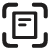 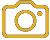 Place your document in view of the camera.If your device is in Auto mode, your document will automatically scan. If you need to manually capture a scan, tap the Shutter button  or one of the Volume buttons. Then drag the corners to adjust the scan to fit the page, then tap Keep Scan.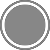 Tap Save or add additional scans to the document.  https://support.apple.com/en-us/HT210336How to Scan Documents Using Android CameraAndroid phones support scanning of documents natively – you don’t need to install any apps or even change any settings to use this function. All you need is your document and your normal Android camera. Launch it and point it at the document. It may take a few seconds, but a yellow outline with a scan button in the middle will appear.In order to get a scan – which will be of the section within the outline only – tap the Scan icon in the middle. Unlike a regular photo, the scan will be cropped automatically and turned to bethe right way up – meaning even if your camera is looking at it upside down, the scan will be the right way up.Android will also apply some minor white-correction to make sure that the contrast of your scan is preserved. Because of all this, it will take longer than usual until the new image appears in your camera roll – it may take a few seconds.https://www.technipages.com/scan-documents-android-camera